МИНОБРНАУКИ РОССИИФедеральное государственное бюджетное образовательное учреждение высшего образования «Ярославский государственный университет им. П.Г. Демидова»(ЯрГУ) Университетский колледжМетодическая разработка практического занятия«Проектная работадля студентов СПО специальности 43.02.11 Гостиничный сервис Отзывы клиентов как инструмент интернет-маркетинга гостиничного предприятия»Ярославль 2017ВВЕДЕНИЕОдним из главных ориентиров концепции маркетинга является степень удовлетворенности потребителя - общая оценка опыта клиентов компаний по приобретению и использованию ее продуктов, сервисов или услуг. Удовлетворить потребности клиента и соответствовать его ожиданиям, тем самым, сохранить его – значительно дешевле, чем привлечь новых клиентов. С повышением удовлетворенности клиента, растет его лояльность к компании.Проектная работа выполняется студентами в рамках МДК.04.01. Организация продаж гостиничного продукта, ПМ.04 Продажи гостиничного продукта. В ходе выполнения проекта формируется ряд компетенций:ОК 4. Осуществлять поиск и использование информации, необходимой для эффективного выполнения профессиональных задач, профессионального и личностного развития.ОК 5. Использовать информационно-коммуникационные технологии в профессиональной деятельности.ОК 6. Работать в коллективе и в команде, эффективно общаться с коллегами, руководством, потребителями.ОК 7. Брать на себя ответственность за работу членов команды (подчиненных), за результат выполнения заданий.ПК 4.1. Выявлять спрос на гостиничные услуги.ПК 4.3. Оценивать конкурентоспособность оказываемых гостиничных услуг.В работе представлена методика анализа отзывов клиентов гостиничных предприятий на Интернет-ресурсах.АКТУАЛЬНОСТЬ ПРОЕКТААктуальность темы проекта определяется значением результатов анализа отзывов клиентов для принятия управленческих решений по оптимизации деятельности гостиничного предприятия».Для подтверждения актуальности проекта было проведено исследование анкетирование сотрудников гостиниц уровней комфортности четырёх-, трёх-, двух звёзд и хостелов. Бланк анкеты и регистрационыый лст анкетирования представлены в приложениях Ж и З.Анкетирование позволило выявить значимость отзывов клиентов на Интернет-ресурсах для деятельности гостиниц, периодичность анализа отзывов, а так же возможность привлечения студентов к исследованиям отзывов.По итогам анкетирования были сделаны следующие выводы: 100% опрошенных сотрудников гостиниц считают отзывы клиентов на ресурсах Интернет важным источником информации о работе гостиницы.В 20% гостиниц анализ отзывов клиентов проводится раз в 3 месяца;В 57% гостиниц анализ отзывов клиентов проводится ежедневно;Остальные опрошенные проводят анализ отзывов клиентов раз в месяц, от случая к случаю или анализируют отзывы по мере поступления.36% опрошенных сотрудников гостиниц считают возможным передать функцию анализа отзывов клиентов в сети Интернет студентам учебного заведения. Причём, отели, в структуре которых есть служба маркетинга, предпочитают проводить анализ сами. А гостиницы комфортности двух звёзд и хостелы готовы пользоваться услугами студентов.ОПИСАНИЕ ПРОЕКТАПредлагаемая методика анализа включает в себя сбор отзывов за интересующий заказчика период с указанием источника отзыва и его тональности (положительный, отрицательный или комбинированный). В приложении А предложен формат титульной страницы отчета студентов о выполненном проекте.При заполнении таблицы 1 отрицательная составляющая комбинированного отзыва выделяется подчёркиванием (Приложение Б).На основе первой таблицы заполняем таблицы 2 и 3 (Приложения В, Г). Во второй таблице в единицах и процентах считаем тональность отзывов. Это позволит составить общее представление об удовлетворённости клиента. В третьей таблице считается количество отзывов по каждому Интернет-источнику. Это позволит выявить наиболее информативные источники и в дальнейшем в первую очередь ориентироваться на них.Как положительные, так и отрицательные отзывы клиентов часто вызваны одними и теми же причинами. Поэтому есть возможность их сгруппировать и определить частоту упоминаний (например, холодно в номерах, плохая шумоизоляция, грубость персонала и другое).  Таким образом заполняются таблицы 4 и 5 (Приложения Д, Е).Для облегчения восприятия информации на основе таблиц 2, 3, 4, 5 строятся диаграммы.Анализ полученных данных позволяет выявить не только проблемы в работе гостиницы, но и её сильные стороны. Если одна и та же группа отзывов упоминается одинаково часто в таблицах 4 и 5 (например, «грубость персонала» 32 упоминания, и в то же время «вежливый, доброжелательный персонал» 40 упоминаний) можно сделать вывод о непостоянстве качества работы гостиницы. Отчет о проекте студенты проводят в виде доклада, сопровождаемого электронной презентацией. Время выступления 20 минут. ПРИЛОЖЕНИЕ АТитульный лист проектной работыМИНОБРНАУКИ РОССИИФедеральное государственное бюджетное образовательное учреждение высшего образования «Ярославский государственный университет им. П.Г. Демидова»(ЯрГУ) Университетский колледжАнализ отзывов клиентов гостиничного комплекса _________________________________  (г. _________ )за период ___________________________________________________Заказчик:_____________________________Исполнители:_______________________________________________________________________________________Ярославль 201__ г.ПРИЛОЖЕНИЕ БМогут быть проанализированы отзывы за периоды 1 месяц, 3 месяца, 6 месяцев, 12 месяцев и более по желанию заказчика.При заполнении таблицы 1 в отзывах, содержащих как позитивную, так и негативную оценку, негативная составляющая выделяется подчёркиванием.Таблица 1Отзывы клиентов гостиничных комплексов за ___ месяцев функционирования гостиницы _______________ (г. ___________ ) * под источником понимают Интернет-ресурс, на котором расположен отзыв. Если отзывы одинаковые, то в графе «Источник» могут быть указаны несколько Интернет-ресурсов.ПРИЛОЖЕНИЕ ВТаблица 2Анализ отзывов клиентов по критерию «положительный/отрицательный отзыв» для гостиницы _______________ (г. ___________ )На основе таблицы строится круговая диаграмма.ПРИЛОЖЕНИЕ ГТаблица 3Информативность источников отзывов для гостиницы _______________ (г. ___________ )На основе таблицы строится столбчатая диаграмма.ПРИЛОЖЕНИЕ ДТаблица 4Причины неудовлетворённости клиентов гостиницы _______________ (г. ___________ )Похожие негативные отзывы группируются. На основе таблицы строится столбчатая диаграмма.ПРИЛОЖЕНИЕ ЕТаблица 5Причины положительных отзывов клиентов гостиницы _______________ (г. ___________ )Похожие положительные отзывы группируются. На основе таблицы строится столбчатая диаграмма.ПРИЛОЖЕНИЕ ЖБланк анкетыАНКЕТА № _______ Название гостиницы______________________________________________ФИО сотрудника, заполняющего анкету _____________________________Должность ______________________________________________________Считаете ли Вы отзывы клиентов на ресурсах Интернет важным источником информации о работе гостиницы?Проводите ли Вы анализ отзывов клиентов на ресурсах Интернет:Другое ________________________Готовы ли Вы передать функцию сбора и систематизации отзывов клиентов в сети Интернет студентам учебного заведения, обучающихся по специальности «Гостиничный сервис», «Туризм» (при согласовании методики анализа)СПАСИБО!ПРИЛОЖЕНИЕ ЗРЕГИСТРАЦИОННЫЙ ЛИСТ по итогам анкетированияРазработчики:Светлана Игоревна ФоминаАнна Яновна Яровицына№ п/пОтзыв+/-Источник*+-+/-Количество отзывов (шт.)Количество отзывов (%)ИсточникКоличество отзывовПричинаКоличество упоминанийПричинаКоличество упоминаний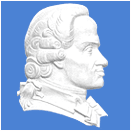 ФГБОУ ВПО Ярославский государственный университет им. П.Г. ДемидоваУниверситетский колледжАнкетирование проводится для оптимизации методики сбора и систематизации отзывов клиентов о качестве услуг гостиничных предприятий ДАНЕТне проводимпроводим 1 раз в три месяцапроводим 1 раз в погодапроводим 1 раз в годпроводим от случая к случаю ДАНЕТНазвание гостиницыОтзывы клиентов являются важным источником информации  Отзывы клиентов являются важным источником информации  Частота анализа отзывов в гостиницеГотовность передать функцию сбора и систематизации информации студентам, обучающимся на профильных специальностяхГотовность передать функцию сбора и систематизации информации студентам, обучающимся на профильных специальностяхНазвание гостиницыДАНЕТЧастота анализа отзывов в гостиницеДАНЕТГостиницы комфортности 4*Гостиницы комфортности 4*Гостиницы комфортности 4*Гостиницы комфортности 4*Гостиницы комфортности 4*Гостиницы комфортности 4*Ринг Премьер ОтельХраз в 3 месяцаSK RoyalХраз в 3 месяцаСв.ГеоргийХраз в 3 месяцаГостиницы комфортности 3*Гостиницы комфортности 3*Гостиницы комфортности 3*Гостиницы комфортности 3*Гостиницы комфортности 3*Гостиницы комфортности 3*IbisХкаждый деньХКоторосльХкаждый деньХЮбилейнаяХанализ каждого отзыва по мере появленияХКоронаХраз в месяцХЛюбимХкаждый деньХСпортХкаждый деньХАлёша ПоповичХкаждый деньХГостиницы комфортности 2*Гостиницы комфортности 2*Гостиницы комфортности 2*Гостиницы комфортности 2*Гостиницы комфортности 2*Гостиницы комфортности 2*ТуристХкаждый деньХХостелыХостелыХостелыХостелыХостелыХостелыГуд ЛакХкаждый деньХДом 18Хкаждый деньХЧкаловскийХот случая к случаюХ